Lanchester E.P. (Cont.) Primary School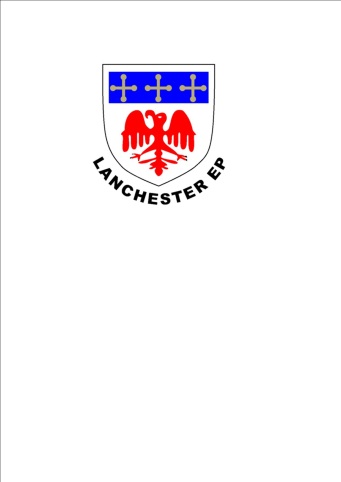 A Caring Community Where All Can FlourishThe position of Deputy Head Teacher is crucial to the continued success of our school and the successful candidate will have a very important role to play in the continued success and development of our school. It is essential that we employ the right, special person for this role.The children would like you to be:Someone they can talk to if something is wrongSomeone who interacts with pupilsSomeone you feel safe aroundSomeone who is kind-hearted and welcomingSomeone with a good sense of humourThe parents would like you to be:Passionate about the development of all young peopleVery visible and approachable, actively seeking parents out just to check everything is okSomeone with excellent communication skillsAble to see each child as an individual and show great understandingSomeone who is invested in the holistic education of children which fits already with the school’s ethosPassionate and enthused by learning through adventure as well as nurtureA leader of sustaining and developing an already successful communityThe staff would like you to be:Warm, approachable and someone who listens to usSomeone who smiles when the going gets toughA positive role model for us allSomeone who just gets on with the job and has a supportive management styleSomeone who will be part of the team with a good sense of humourThe governors would like you to be:Supportive of our strong Christian ethos and valuesPassionate about making a difference to the lives of our childrenSomeone who puts pastoral care at the top of your agendaA committed and dedicated practitioner who is able to work closely with our Head Teacher